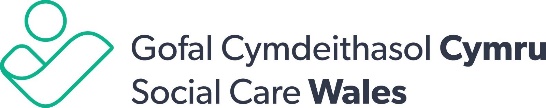 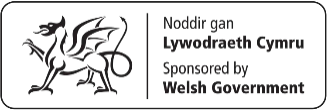 Employer assessment evidence logThe social care worker has an understanding of: Worker’s nameUnderstandingEvidencethe Code of Professional Practice for Social Carethe principles of the Social Services and Well-being (Wales) Act 2014how to work in ways that embed rights-based and person/child-centred approaches in day to day practice how to promote and respect equality, diversity and inclusion how to use a range of communication methods and adapt communication approachesthe importance of the Welsh language, culture and identity for those they are supportinghow the worker’s beliefs, values and own experiences can affect their attitude and behaviour, and how this can affect others how to promote and support the safeguarding of individuals.